[Περί Φαρμάκων Ανθρώπινης Χρήσης (Έλεγχος Ποιότητας, Προμήθειας και Τιμών) Νόμος του 2001)]Μέρος VII, Κεφάλαιο B: ΧΟΝΔΡΙΚΗ ΠΩΛΗΣΗ ΦΑΡΜΑΚΕΥΤΙΚΩΝ ΠΡΟΙΟΝΤΩΝ ΚΑΙ ΔΡΑΣΤΙΚΩΝ ΠΡΩΤΩΝ ΥΛΩΝ ΠΟΥ ΧΡΗΣΙΜΟΠΟΙΟΥΝΤΑΙ ΣΤΗΝ ΠΑΡΑΣΚΕΥΗ ΦΑΡΜAΚΕΥΤΙΚΩΝ ΠΡΟΙΟΝΤΩΝΗμερομηνία _________________________Έφορο Συμβουλίου ΦαρμάκωνΦαρμακευτικές ΥπηρεσίεςΥπουργείο ΥγείαςΛευκωσία 1475, ΚΥΠΡΟΣΤηλ.: +357 22 608 616          +357 22 608 603Fax:  +357 22 608 649Ι) ΣΤΟΙΧΕΙΑ ΑΙΤΗΤΗ/ ΕΤΑΙΡΕΙΑΣΌνομα αιτητή / εταιρείας_______________________________________________________Διεύθυνση Αλληλογραφίας_______________________________________________________________________________________________________________________________Τηλ.___________________________________Φαξ.___________________________________Εmail__________________________________Αρ. άδειας χονδρικής πώλησης για την οποία ζητείται τροποποίηση_____________________Πρόσωπο για επικοινωνία αναφορικά με την τροποποίηση.Όνομα_____________________________________________________________________Τηλ. Εργασίας______________________________________Τηλ Οικίας________________________________________Φαξ_____________________________________________Email____________________________________________ΙΙ) ΠΕΡΙΓΡΑΦΗ ΖΗΤΟΥΜΕΝΩΝ ΤΡΟΠΟΠΟΙΗΣΕΩΝ(ΣΗΜ: Αναφέρατε λεπτομερώς / περιγράψτε τις αλλαγές που σκοπούνται με τις αιτούμενες τροποποιήσεις.  Μπορείτε να εσωκλείσετε επιπρόσθετες σελίδες.)1. (Τίτλος) __________________________________________________________Περιγραφή___________________________________________________________________________________________________________________________________________________________________________________________________________________________________________________________________________________________________________________________________________________________________________________________________________________________________________________________________________________________________________________________________________________________________________________________________________________________________________________________________________________________________2. (Τίτλος) __________________________________________________________Περιγραφή___________________________________________________________________________________________________________________________________________________________________________________________________________________________________________________________________________________________________________________________________________________________________________________________________________________________________________________________________________________________________________________________________________________________________________________________________________________________________________________________________________________________________3. (Τίτλος) __________________________________________________________Περιγραφή________________________________________________________________________________________________________________________________________________________________________________________________________________________________________________________________________________________________________________________________________________________________________________________________________________________________________________________________________________________________________________________________________________________________________________________________________________________________________________________________________________________________________________________________________Υπογραφή______________________________________________________Ονοματεπώνυμο και τίτλος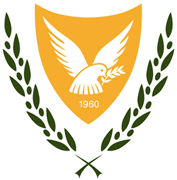 ΦΑΡΜΑΚΕΥΤΙΚΕΣ ΥΠΗΡΕΣΙΕΣΥΠΟΥΡΓΕΙΟ ΥΓΕΙΑΣΚΥΠΡΙΑΚΗ ΔΗΜΟΚΡΑΤΙΑPHARMACEUTICAL SERVICESREPUBLIC OF CYPRUSMINISTRY OF HEALTHΑΙΤΗΣΗ ΓΙΑ ΤΡΟΠΟΠΟΙΗΣΗ ΑΔΕΙΑΣ ΧΟΝΔΡΙΚΗΣ ΠΩΛΗΣΗΣ ΦΑΡΜΑΚΕΥΤΙΚΩΝ ΠΡΟΙΟΝΤΩΝΓια επίσημη χρήσηΓια επίσημη χρήσηΑρ. ΑίτησηςΗμερομηνία